ΕΛΛΗΝΙΚΗ ΔΗΜΟΚΡΑΤΙΑ
ΠΑΝΕΠΙΣΤΗΜΙΟ ΔΥΤΙΚΗΣ ΜΑΚΕΔΟΝΙΑΣ
ΠΟΛΥΤΕΧΝΙΚΗ ΣΧΟΛΗ
ΤΜΗΜΑ ΜΗΧΑΝΙΚΩΝ ΟΡΥΚΤΩΝ ΠΟΡΩΝ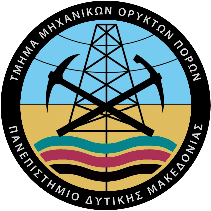 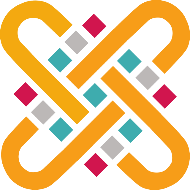 ΕΝΤΥΠΟ ΑΝΑΘΕΣΗΣ ΔΙΠΛΩΜΑΤΙΚΗΣ ΕΡΓΑΣΙΑΣΣΤΟΙΧΕΙΑ ΦΟΙΤΗΤΗ/ΤΡΙΑΣ:ΤΙΤΛΟΣ ΔΙΠΛΩΜΑΤΙΚΗΣ ΕΡΓΑΣΙΑΣ (ΕΛΛΗΝΙΚΑ): ΕΠΙΒΛΕΠΩΝ ΚΑΘΗΓΗΤΗΣ (ΕΙΣΗΓΗΤΗΣ): ΜΕΛΗ ΤΡΙΜΕΛΟΥΣ ΕΠΙΤΡΟΠΗΣ: 1.2.3.ΗΜΕΡΟΜΗΝΙΑ ΑΝΑΘΕΣΗΣ: ΦΟΙΤΗΤΗΣ/ΤΡΙΑ (1)ΦΟΙΤΗΤΗΣ/ΤΡΙΑ (2)ΕΠΩΝΥΜΟΟΝΟΜΑΠΑΤΡΩΝΥΜΟΑ.Ε.Μ.ΚΑΤΕΥΘΥΝΣΗ ΣΠΟΥΔΩΝΕΞΑΜΗΝΟΑΡΙΘΜΟΣ ΟΦΕΙΛΩΜΕΝΩΝ ΜΑΘΗΜΑΤΩΝΟ ΕΠΙΒΛΕΠΩΝ ΚΑΘΗΓΗΤΗΣΟ/Η ΦΟΙΤΗΤΗΣ/ΤΡΙΑ (1)Ο/Η ΦΟΙΤΗΤΗΣ/ΤΡΙΑ (2)ΥΠΟΓΡΑΦΗΥΠΟΓΡΑΦΗΥΠΟΓΡΑΦΗ